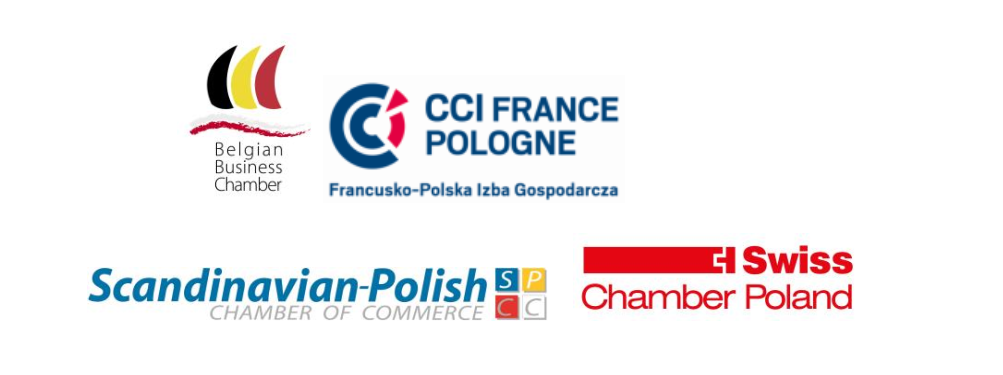 Formularz zgłoszenia / Formulaire d’inscriptionSpeed Business Meeting Wrocław – 22.11.2016Imię/Prénom:   				Nazwisko/Nom:      			Firma/Société:      E-mail:      					Telefon/Téléphone:      Dla firm niestowarzyszonych w CCIFP:Adres do fakturowania/Adresse de la facturation:      				NIP:      Udział w wydarzeniu wymaga uprzedniego zapisu (maks. 1 osoby z firmy), jest bezpłatny dla firm stowarzyszonych w CCIFP. Dla firm nie będących członkami CCIFP koszt udziału w wydarzeniu wynosi 200 PLN + 23% VAT za osobę (płatny przed wydarzeniem). Prosimy o potwierdzenie obecności najpóźniej do dnia 18.11.2016 r. wysyłając formularz mailem na adres monika.sniecinska@ccifp.pl lub faksem (22) 696 75 90.Uwaga! : Z uwagi na ograniczoną liczbę miejsc, od osób, które potwierdzą swoją obecność, ale nie wezmą udziału i nie odwołają go do dnia 18.11.2016 pobrana zostanie opłata regulacyjna w wysokości 200 PLN + 23% VAT. W przypadku osób z firm niestowarzyszonych, które nie wezmą udziału w spotkaniu i nie odwołają go do dnia 18.11.2016, opłata za wydarzenie nie będzie podlegać zwrotowi.Poprzez podpisanie niniejszego formularza:akceptuję regulamin Speed Business Meetingu dostępny do wglądu na stronie internetowej CCIFP oraz zgadzam się na przetwarzanie moich danych osobowych do celu organizacji niniejszego spotkania, a także celów archiwalnych i statystycznych. Zostałem poinformowany, że podanie danych jest dobrowolne, aczkolwiek niezbędne do realizacji spotkania. Podmiotem administrującym zbiorem danych osobowych, które zostały podane w niniejszym formularzu są organizatorzy spotkania: Belgijska Izba Gospodarcza, Francusko-Polska Izba Gospodarcza, Skandynawsko-Polska Izba Gospodarcza oraz Polsko-Szwajcarska Izba Gospodarcza. Zgodnie z Ustawą z 29 sierpnia 1997 r. o ochronie danych osobowych (Dz. U. 2002 nr 101, poz. 926), mam prawo wglądu do treści moich danych, ich poprawiania, modyfikacji oraz korzystania z innych uprawnień wynikających z ww. Ustawy.Prosimy również o dobrowolną zgodę przetwarzania Pana/Pani danych osobowych podanych w niniejszym formularzu w celach:      działań związanych z marketingiem własnym izb       przesyłanie informacji handlowych związanych z działalnością izb gospodarczych na podany adres e-mail      przekazywanie danych osobowych sponsorom spotkania i ich przetwarzanie przez te podmioty;UWAGA ! Organizatorzy nie gwarantują spotkań z daną firmą/branżą. Spotkanie będzie możliwe tylko wtedy, jeśli przedstawiciele branży będą obecni na wydarzeniu. / ATTENTION! Les organisateurs ne peuvent vous garantir les rencontres avec un secteur/une société donné(e). Un entretien ne sera possible que si les représentants d’un secteur donné seront présents lors de l’événement. Prosimy o wpisanie w tabelkę poniżej  3 branż, które Państwa interesują (patrz poniżej). / Marquez  dans le tableau ci-dessous 3 numéros de secteurs qui vous intéressent (voir ci-dessous) : Prosimy o wpisanie w tabelkę poniżej  3 branż, które Państwa interesują (patrz poniżej). / Marquez  dans le tableau ci-dessous 3 numéros de secteurs qui vous intéressent (voir ci-dessous) : Prosimy o wpisanie w tabelkę poniżej  3 branż, które Państwa interesują (patrz poniżej). / Marquez  dans le tableau ci-dessous 3 numéros de secteurs qui vous intéressent (voir ci-dessous) : Prosimy o wpisanie w tabelkę poniżej  3 branż, które Państwa interesują (patrz poniżej). / Marquez  dans le tableau ci-dessous 3 numéros de secteurs qui vous intéressent (voir ci-dessous) :
Sektor działalności mojej firmy – 1 wybór  możliwy Secteur d'activité de mon entreprise – 1 choix possible
Chcę się spotkać z firmą z sektora – maks. 3 sektoryJe souhaite rencontrer l'entreprise du secteur…* - 3 secteurs  au max.NrSektorSecteur1Dostawcy artykułów biurowych, mebli, wyposażeniaFournisseurs d’articles de bureau2Branża telekomunikacyjnaTélécommunications3Branża samochodowaIndustrie automobile4Branża tekstylno-odzieżowaTextile et habillement5Branża rolno-spożywczaIndustrie agro-alimentaire6Branża perfumeryjno-kosmetycznaParfums/Cosmétiques7Banki i ubezpieczeniaBanques/Assurances8DystrybucjaDistribution9InformatykaInformatique10Nieruchomości i budownictwoImmobilier et construction11Doradztwo handloweConseils d'entreprise12Doradztwo personalne, szkoleniaRessources humaines, formation13Podatki, księgowość, audytImpôts, comptabilité, audit14Kancelaria prawnaConseil juridique15Hotelarstwo, gastronomia, branża turystycznaHôtellerie, restauration, industrie touristique16Logistyka, transport, spedycjaLogistique, transport, expédition17Reklama, PR, drukarnieLa publicité, relations publiques et presse18Ochrona środowiskaEnvironnement19Sektor chemiczny, medyczny i farmaceutycznyChimie, santé et produits pharmaceutiques20Maszyny, elektronika, przemysł Machines, appareils électroniques, industrie21Branża energetycznaIndustrie de l’énergie22Branża papierniczaIndustrie papitière23Usługi tłumaczenioweInterprétariat et traductions24Public AffairsPublic Affairs